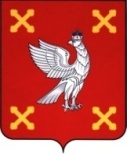 Антитеррористическая комиссия Шуйского муниципального районаЛенина  пл.,  д. 7,  г. Шуя, Ивановская обл., 155900ПРОТОКОЛ заседания антитеррористической комиссииШуйского муниципального района и Оперативной группы по Шуйскому районуот «21» декабря 2022 года №709 ч. 30 мин.ПРЕДСЕДАТЕЛЬСТВОВАЛ Глава Шуйского муниципального района С.А. БабановЧлены АТК Шуйского муниципального района: Иванов Ю.Г., Ефремов А.Н., Катырев Б.А., Мисаль Ф.Ф., Морозов А.А., Луковкина Е.А., Боков С.Г., Филиппова В.Е.Приглашенные:- начальник ОАП ОНД и профилактической работы г.о. Шуя, Шуйского и Савинского районов УНД и профилактической работы ГУ МЧС России по Ивановской области Зубов И.Е.;- директор МКУ «ЕДДС Шуйского муниципального района» Коптев С.В.;	- заместитель главы администрации Шуйского муниципального района Николаенко В.В.;- начальник отдела социально – культурной политики администрации Шуйского муниципального района Асташина Н.В.;- Главы поселений Шуйского муниципального района.ПОВЕСТКА ДНЯ:I. О мерах по выявлению и предотвращению угроз совершения террористических актов в периоды подготовки и проведения новогодних и рождественских праздничных мероприятий на территории Шуйского муниципального района.II. О результатах исполнения мероприятий Комплексного плана противодействия идеологии терроризма в Российской Федерации на 2019 – 2023 годы и Комплексного плана противодействия идеологии терроризма в Ивановской области на 2019 – 2023 годы.III. О своевременности и полноте исполнения на муниципальном уровне решений АТК Шуйского района. Об итогах работы АТК Шуйского муниципального района в 2022 году и утверждение плана работы АТК Шуйского муниципального района на 2023 год.IV. Об итогах работы Оперативной группы по Шуйскому району в 2022 году и утверждение плана работы Оперативной группы по Шуйскому району на 2023 год.ХОД  ЗАСЕДАНИЯ:I. О мерах по выявлению и предотвращению угроз совершения террористических актов в периоды подготовки и проведения новогодних и рождественских праздничных мероприятий на территории Шуйского муниципального районаДокладчики:1. Начальник Управления образования администрации Шуйского муниципального района Луковкина Е.А.;2. Начальник отдела социально – культурной политики администрации Шуйского муниципального района Асташина Н.В.;3. Командир отдельного взвода патрульно – постовой службы полиции МО МВД России «Шуйский» Ефремов А.Н.РЕШИЛИ:	1. Привести в готовность силы и средства, привлекаемые к мероприятиям по минимизации и (или) ликвидации возможных последствий совершения террористического акта.Отв.: Стехов Д.Н.Срок: до 26.12.2022г.2. Предоставить в АТК Шуйского муниципального района список мест и дат проведения новогодних и рождественских праздничных мероприятий.Отв.: Луковкина Е.А., Асташина Н.В.Срок: до 26.12.2022г.3. АТК Шуйского муниципального района совместно с Шуйской епархией сформировать перечень объектов (территорий) религиозных организаций, расположенных на территории Шуйского муниципального района, где будут проходить мероприятия, посвященные празднованию Рождества Христова. Указанный перечень направить в МКУ «ЕДДС Шуйского муниципального района» для взаимодействия с МО МВД России «Шуйский» при возникновении чрезвычайной ситуации.Отв.: АТК Шуйского муниципального районаСрок: до 26.12.2022г.4. МО МВД России «Шуйский» провести мероприятия, направленные на организацию охраны общественного порядка в местах с массовым пребыванием граждан на территории Шуйского муниципального района в период подготовки и проведения новогодних и рождественских мероприятий.Отв.: Стехов Д.Н.Срок: в период подготовки и проведения мероприятий до 07.01.2023г.5. Довести до руководителей потенциальных объектов террористических посягательств, расположенных  на территории Шуйского муниципального района о необходимости неукоснительного соблюдения правил и требований антитеррористической защищенности и дополнительного инструктирования сотрудников о порядке действий в случае совершения диверсионно – террористических актов или поступлении угроз его совершения, в том числе анонимных.5.1. Организовать проверку работоспособности технических средств охраны на подведомственных потенциальных объектах террористических посягательств.Отв.: Николаенко В.В., Луковкина Е.А., Главы поселений Шуйского муниципального районаСрок: до 28.12.2022г.6. Довести до руководителей муниципальных предприятий и учреждений:6.1. О реализации в полном объеме охранных и режимных мер на объектах в соответствии с инструкциями и стандартами безопасности (разработать графики обхода объектов и прилегающей местности, организовать осмотры зданий и территорий, усиление пропускного режима);6.2. Организовать ежедневный, включая выходные и праздничные дни, мониторинг электронной почты на предмет поступления  сообщений об угрозах совершения террористических актов с незамедлительным информированием МО МВД России «Шуйский».Отв.: Николаенко В.В., Луковкина Е.А., Главы поселений Шуйского муниципального районаСрок: до 25.12.2022г.7. Уточнить алгоритмы действий органов управления и должностных лиц по планам мероприятий, предусмотренным пунктом 9 Указа Президента Российской Федерации от 14.06.2012 №851 «О порядке установления уровней террористической опасности, предусматривающих принятие дополнительных мер по обеспечению безопасности личности, общества и государства».Отв.: АТК Шуйского муниципального районаСрок: до 26.12.2022г.8. Провести информационно – разъяснительную работу с населением, направленную на повышение бдительности граждан, объяснение порядка их действий при получении информации о возможных угрозах безопасности. Дополнительно довести до населения  информацию о контактных телефонах экстренных служб.Отв.: Главы поселений Шуйского муниципального районаСрок: до 30.12.2022г.9. Осуществить проверку системы оповещения членов Оперативной группы по Шуйскому району, дежурных служб субъектов антитеррористической деятельности, внести (при необходимости) коррективы.Отв.: Иванов Ю.Г., Коптев С.В.Срок: до 30.12.2022г.10. Предоставить в АТК Шуйского муниципального района для дальнейшего направления в Оперативную группу по Шуйскому району графики дежурства ответственных лиц Администрации Шуйского муниципального района, Администраций поселений Шуйского муниципального района в период с 30.12.2022 года по 09.01.2023 года для организации взаимодействия.Отв.: Морозов А.А., Главы поселений Шуйского муниципального районаСрок: предоставление графиков дежурства в АТК Шуйского муниципального района до 26.12.2022г., предоставление графиков дежурства в Оперативную группу по Шуйскому району до 26.12.2022г.11. Направлять сведения о развитии обстановки на территории Шуйского муниципального района в отдел дежурной службы Губернатора Ивановской области в период с 30.12.2022 года по 09.01.2023 (ежедневно с 9.00 до 10.30).Отв.: Коптев С.В.Срок: с 30.12.2022г. по 09.01.2023г.II. О результатах исполнения мероприятий Комплексного плана противодействия идеологии терроризма в Российской Федерации на 2019 – 2023 годы и Комплексного плана противодействия идеологии терроризма в Ивановской области на 2019 – 2023 годыДокладчики:1. Начальник Управления образования администрации Шуйского муниципального района Луковкина Е.А.;2. Начальник отдела социально – культурной политики администрации Шуйского муниципального района Асташина Н.В.;3. Командир отдельного взвода патрульно – постовой службы полиции МО МВД России «Шуйский» Ефремов А.Н.РЕШИЛИ:1. Организовать работу по выполнению мероприятий Комплексного плана противодействия идеологии терроризма в Российской Федерации на 2019 – 2023 годы и Комплексного плана противодействия идеологии терроризма в Ивановской области на 2019 – 2023 годы в 2023 году.           Отв.: Луковкина Е.А., Асташина Н.В., Стехов Д.Н.Срок: в течение 2023 года, контроль – ежеквартально.III. О своевременности и полноте исполнения на муниципальном уровне решений АТК Шуйского района. Об итогах работы АТК Шуйского муниципального района в 2022 году и утверждение плана работы АТК Шуйского муниципального района на 2023 годДокладчик:1. Заместитель главы администрации Шуйского муниципального района Морозов А.А.РЕШИЛИ:1. Обеспечить всестороннюю и глубокую проработку вопросов, выносимых на рассмотрение заседания АТК Шуйского муниципального района, и качественную, своевременную подготовку аналитических документов по каждому из них.Отв.: Морозов А.А.Срок: в течение 2023 года, контроль – ежеквартально2. Обеспечить контроль за исполнением решений АТК Шуйского муниципального района, а также анализ реализации ранее принятых решений АТК Шуйского муниципального района.Отв.: ответственные за выполнение мероприятий согласно плана работы антитеррористической комиссии Шуйского муниципального района на 2023 год.Срок: в течение 2023 года, контроль – ежеквартально3. Признать работу АТК Шуйского муниципального района в 2022 году удовлетворительной. Утвердить план работы АТК Шуйского муниципального района на 2023 год.Отв.: Морозов А.А.Срок: до 30.12.2022г.	4. Ответственным лицам, обозначенным в плане работы АТК Шуйского муниципального района на 2023 год обеспечить своевременное выполнение содержащихся в плане мероприятий, о чем в письменном виде представлять информацию в аппарат антитеррористической комиссии Шуйского муниципального района.Отв.: согласно плана работы антитеррористической комиссии Шуйского муниципального района на 2023 год.Срок: согласно плана работы антитеррористической комиссии Шуйского муниципального района на 2023 год.IV. Об итогах работы Оперативной группы по Шуйскому району в 2022 году и утверждение плана работы Оперативной группы по Шуйскому району на 2023 годДокладчик:1. Начальник отделения в г. Шуя УФСБ России по Ивановской области Иванов Ю.Г.РЕШИЛИ:1. Признать работу Оперативной группы по Шуйскому району в 2022 году удовлетворительной. Утвердить план работы Оперативной группы по Шуйскому району на 2023 год.Отв.: Иванов Ю.Г.Срок: до 30.12.2022г.                   Председатель АТК                                     Руководитель оперативной группы     Шуйского муниципального района                        по Шуйскому району, начальникГлава Шуйского муниципального района                 отделения в г. Шуя УФСБ РФ по                                                                                                         Ивановской области   __________________      С.А. Бабанов                     _________________    Ю.Г. Иванов   